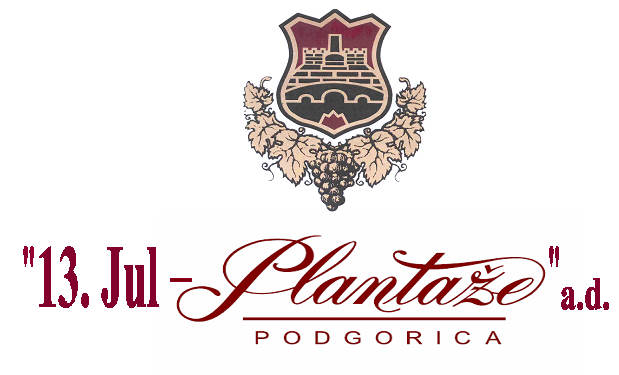 PRIJAVA ZA UČEŠĆE NA JAVNOM NADMETANJU- LICITACIJIBroj Javnog poziva: 2/2023Predmet prodajePredmet prodaje je zemljište u vlasništvu  „13. Jul – Plantaže“ a.d. Podgorica, koje se nalazi na području opštine Podgorica, i to:Kat. parc. br. 4732, površine 1.997 m2, iz LN 1776,KO TološiKat.parc. br. 4735, površine 2.131 m2, iz LN 2254, KO TološiKat.parc.br.  4736, površine 1.478 m2, iz LN 1776, KO Tološi,Kat.parc.br.  4738, površine 1.966m2, iz LN 1776, KO Tološi iKat.parc. br. 4744/2, površine 3.377 m2, iz LN 1776, KO Tološi,                                                                                                      ukupne površine 10.949 m2Podaci o podnosiocu prijave:Prezime, ime, ime jednog roditelja/ naziv pravnog lica: ______________________________Adresa stanovanja/ sjedište firme:   ______________________________________________Jedinstveni matični broj/PIB:   __________________________________________________Broj telefona:  _______________________________________________________________Mail adresa: _________________________________________________________________Broj lične karte/pasoš :_________________________________________________________Svojeručni potpis/potpis ovlašćenog lica: __________________________________________Na javnom nadmetanju učestvuje:u svoje imeu ime lica ( priožiti ovjereno punomoćje)Broj računa za slučaj povraćaja depozita: _________________, kod ___________banke.Popunjavanje podataka za zastupnika:Ime i prezime zastupnika/punomoćnika:  _______________________________________Adresa stanovanja:  ________________________________________________________JMBG: _________________________________________________________________Potpis: __________________________________________________________________Ovim putem izjavljujem da u potpunosti prihvatam sve uslove iz Javnog poziva broj 2/2023, za prijavu na javnu licitaciju za prodaju nepokretnosti.                     Svojeručni potpis/potpis ovlašćenog lica : ________________________Prilog:Fotokopija lične karte ili pasoša Izvod iz CRPS-a za pravno liceDokaz o uplati depozita/bankarska garancijaOvjereno punomoćje za zastupanjeNapomena:Primjerak prijave koji vam je vraćen ponesite sa sobom na dan licitacije, u svrhu evidentiranja učesnika.